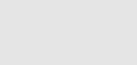 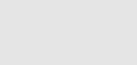 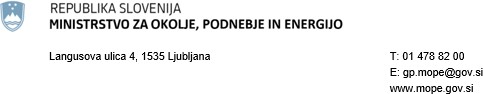 Številka:	35409-269/2023-2570-13Datum:	23. 04. 2024Ministrstvo za okolje, podnebje in energijo izdaja na podlagi 38.b člena Zakona o državni upravi (Uradni list RS, št. 113/05 – uradno prečiščeno besedilo, 89//07 – odl. US, 126/07 – ZUP-E, 48/09, 8/10 – ZUP-G, 8/12 – ZVRS-F, 21/12, 47/13, 12/14, 90/14, 51/16, 36/21, 82/21, 189/21, 153/22in 18/23), 40. člena Zakona o varstvu okolja (Uradni list RS, št. 39/2006-ZVO 1-UPB1, 49/06-ZMetD, 66/06-odl. US, 33/07-ZPNačrt, 57/08-ZFO-1A, 70/80, 108/09, 48/12, 57/12, 92/13, 56/15, 102/15, 30/16, 61/17-GZ, 21/18- ZNOrg, 84/18-ZIURKOE, 158/20 in 44/22 - ZVO-2; v nadaljnjembesedilu: ZVO-1) v povezavi s 301. členom Zakona o varstvu okolja (Uradni list RS, št. 44/2022 in 18/23 – ZDU-1O, 78/23 – ZUNPEOVE in 23/24; v nadaljnjem besedilu: ZVO-2), prvega odstavka 101.a člena Zakona o ohranjanju narave (Uradni list RS, št. 96/04, 61/06 – ZDru-1, 8/10– ZSKZ-B, 46/14, 21/18 – ZNOrg, 31/18, 82/20, 3/22 – ZDeb in 105/22 – ZZNŠPP), 119. in 110.člena Zakona o urejanju prostora (Uradni list RS, št. 61/17, 199/21 – ZUreP-3 in 20/22 – odl. US; v nadaljnjem besedilu: ZUreP-2), v povezavi s tretjim odstavkom 298. člena Zakona o urejanju prostora (Uradni list RS, št. 199/21, 18/23 – ZDU-1O, 78/23 – ZUNPEOVE in 95/23 – ZIUOPZP), v upravni zadevi določitve planov, za katere je treba izvesti postopek celovite presoje njihovih vplivov na okolje, za Spremembe in dopolnitve občinskega prostorskega načrta Občine Ravne na Koroškem št. 04, pripravljavcu plana Občini Ravne na Koroškem, Gačnikova pot 5, 2390 Ravne na Koroškem, naslednjoODLOČBOV postopku priprave in sprejemanja Sprememb in dopolnitev občinskega prostorskega načrta Občine Ravne na Koroškem št. 04 je treba izvesti postopek celovite presoje vplivov na okolje.V postopku priprave in sprejemanja Sprememb in dopolnitev občinskega prostorskega načrta Občine Ravne na Koroškem št. 04 ni treba izvesti postopka sprejemljivosti vplivov izvedbe plana na varovana območja.V tem postopku ni bilo stroškov.Obrazložitev:I.Ministrstvo za okolje, podnebje in energijo, Direktorat za okolje, Sektor za okoljske presoje (v nadaljevanju ministrstvo) je dne 7.12.2023 prejelo vlogo Občine Ravne na Koroškem, Gačnikova pot 5, 2390 Ravne na Koroškem (v nadaljnjem besedilu: pripravljavec plana), št. 3500-0002/2021- 49 z dne 7.12.2023, za izdajo odločbe o obveznosti izvedbe postopka celovite presoje vplivov na okolje, v postopku priprave Sprememb in dopolnitev Občinskega prostorskega načrta Občine Ravne na Koroškem št. 04 (v nadaljnjem besedilu: plan). Izhodišča za pripravo plana je novembra 2021 izdelala družba LOCUS d.o.o., Ljubljanska cesta 76, 1230 Domžale, pripravljavec plana pa je gradivo javno objavil na spletni povezavi: https://www.ravne.si/DownloadFile?id=426324 .Pripravljavec plana je vlogi priložil:kopijo sklepa o začetku priprave sprememb in dopolnitev Občinskega prostorskega načrta Občine Ravne na Koroškem št. 04, z dne 26.11.2021, objavljenega v Uradnem glasilu slovenskih občin št. 61 z dne 3.12.2021,mnenje Ministrstva za kulturo št. 35012-86/2021-3340/t z dne 30.09.2022,mnenje Ministrstva za kmetijstvo, gozdarstvo in prehrano, Direktorata za kmetijstvo št.3502-77/2021/9 z dne 27.09.2022,mnenje Ministrstva za zdravje, Direktorata za javno zdravje, št. 350-92/2022-4 z dne 7.10.2022, z mnenjem NIJZ št. 350-55/2022-2 (256) z dne 7.10.2022, pripravljenim za Ministrstvo za zdravje, termnenje Zavoda RS za varstvo narave, OE Maribor, št. 3563-0217/2022-2 z dne 21.09.2022.Mnenji Ministrstva za naravne vire in prostor, Direkcije RS za vode (z vidika varstva in upravljanja voda, obvodnih zemljišč in vodovarstvenih območij), ter državnega nosilca urejanja prostora s področja varstva in upravljanja z gozdovi, nista bili priloženi. Dne 11.12.2023 je ministrstvo, po formalnem preizkusu vloge in ugotovitvi, da vloga ne vsebuje vseh sestavin (mnenj o verjetnosti vplivov na okolje z vidika varstva in upravljanja voda, obvodnih zemljišč in vodovarstvenih območij, ter gozdarstva), v skladu z določili 67. člena Zakona o splošnem upravnem postopku (Uradni list RS, št. 24/06-UPB, 105/06-ZUS-1, 126/07, 65/08, 8/10, 82/13, 175/20-ZIUOPDVE in3/22 – ZDeb; v nadaljnjem besedilu: ZUP) pripravljavca plana s pozivom št. 35409-269/2023- 2570-2 z dne 11.12.2023 pozvalo k dopolnitvi vloge s predložitvijo manjkajočih mnenj. Pripravljavec plana je v postopku ministrstvo z vlogama z dne 1.02.2024 ter dne 4.03.2024 zaprosilo za podaljšanje roka za dopolnitev vloge, ministrstvo pa je prošnjam ugodilo, ter v postopku pripravljavcu plana podaljšalo rok za dopolnitev vloge, in sicer s sklepom št. 35409- 269/2023-2570-4 z dne 2.02.2024 za 30 dni, ter s sklepom št. 35409-269/2023-2570-8 z dne 4.03.2024 ponovno za 30 dni.Dne 19.02.2024 je bila vloga delno dopolnjena s predložitvijo mnenja Ministrstva za kmetijstvo, gozdarstvo in prehrano z vidika gozdarstva in lovstva, št. 3401-24/2011/55 z dne 13.02.2024.Pripravljavec plana je dne 4.04.2024 na ministrstvo znova naslovil prošnjo za podaljšanje roka za dopolnitev vloge za dodatnih 30 dni. V svoji prošnji za podaljšanje roka je navedel, da mu kljub večkrat poslanim vlogam za izdajo mnenja o verjetnosti vplivov na okolje, še vedno ni uspelo pridobiti mnenja Direkcije RS za vode. Dne 8.04.2024 je ministrstvu predložil tudi kopije vlog, ki jih je skladno z določili 110. člena ZUreP-2 dne 13.09.2022, 11.12.2023, 1.02.2024 ter 4.03.2024 naslovil na Direkcijo RS za vode, za izdajo mnenja o verjetnosti vplivov na okolje zaradi izvedbe predmetnega plana.Ministrstvo je na podlagi pregleda predloženih dokazil o posredovanih vlogah Direkciji RS za vode za izdajo mnenja o verjetnosti vplivov na okolje ugotovilo, da je pripravljavec plana skladno s tretjim odstavkom 110. člena ZUreP-2 pozval navedenega državnega nosilca urejanja prostora, ki sodeluje pri celoviti presoji vplivov na okolje s področja varstva in upravljanja z vodami, da v 30 dneh poda mnenje o verjetnosti pomembnejših vplivov občinskega prostorskega načrta na okolje, le-ta pa v roku, ki ga določa zakon, mnenja ni dal.II.Ministrstvo je na podlagi vpogleda v predloženo dokumentacijo ugotovilo, da je namen priprave predmetnega plana uskladitev dejanskega stanja v prostoru, predvsem v zalednih delih občine zvidika razpršene poselitve in razpršene gradnje, novi razvojni interesi občine skozi razvojne težnje po razvoju organizirane stanovanjske gradnje in turističnih kapacitet, novih investicijskih namer, podanih v preko 160 pobudah podjetnikov, občank, občanov, ter potencialnih investitorjev. Območje predmetnega plana obsega celotno območje Občine Ravne na Koroškem, v okviru sprememb in dopolnitev pa se spremenita strateški in izvedbeni del občinskega prostorskega načrta, tako v grafičnem, kot tudi tekstualnem delu. Spremembe se nanašajo predvsem na spremembe namenske rabe, prostorsko izvedbenih pogojev, uskladitev mej namenske rabe z novimi ZKN, zaradi spremenjenega pravnega stanja prostora, ter dejanskega stanja na podlagi upravnih aktov.Spremembe namenske rabe prostora iz kmetijskih površin v stavbne površine ne bodo presegale 10 ha.III.Na podlagi 301. člena ZVO-2, ki je pričel veljati dne 13.04.2022, se postopki celovite presoje vplivov na okolje, začeti na podlagi ZVO-1, končajo po določbah ZVO-1. Postopek celovite presoje vplivov na okolje za predmetni plan se je začel po sprejetem sklepu o začetku priprave plana dne 26.11.2021, objavljenem v Uradnem glasilu slovenskih občin št. 61 z dne 3.12.2021 med veljavnostjo ZVO-1, zato se bo zaključil v skladu z ZVO-1.Skladno z določili tretjega odstavka 298. člena Zakona o urejanju prostora (Uradni list RS, št. 199/21, 18/23 – ZDU-1O, 78/23 – ZUNPEOVE in 95/23 – ZIUOPZP; v nadaljnjem besedilu: ZUreP-3), ki je začel veljati 31.12.2021, se postopki priprave prostorskih aktov, začeti na podlagi ZUreP-2, končajo po dosedanjih predpisih. Postopek priprave predmetnega plana se je začel s sprejetjem sklepa o začetku priprave plana dne 26.11.2021, objavljenem v Uradnem glasilu slovenskih občin št. 61 z dne 3.12.2021, med veljavnostjo ZUreP-2, zato se bo zaključil v skladu z ZUreP-2.V skladu z določili 40. člena ZVO-1 je treba v postopku priprave plana, programa, načrta ali drugega splošnega akta, katerega izvedba lahko pomembno vpliva na okolje, izvesti celovito presojo vplivov na okolje, s katero se ugotovi in oceni vplive na okolje in vključenost zahtev varstva okolja, ohranjanja narave, varstva človekovega zdravja in kulturne dediščine v plan ter pridobiti potrdilo ministrstva o sprejemljivosti njegove izvedbe na okolje. Drugi odstavek 40. člena ZVO-1 določa, da se za plan izvede celovita presoja vplivov na okolje, če se s planom določa ali načrtuje poseg v okolje, za katerega je treba izvesti presojo vplivov na okolje skladno z določbami51. člena ZVO-1 ali, če je zanj zahtevana presoja sprejemljivosti po predpisih o ohranjanju narave. Tretji odstavek 40. člena ZVO-1 določa, da se celovita presoja vplivov na okolje izvede tudi za drug plan, če ministrstvo oceni, da bi njegova izvedba lahko pomembneje vplivala na okolje.V skladu z določili drugega odstavka 51. člena ZVO-1, Vlada RS predpiše vrste posegov, za katere je treba izvesti presojo vplivov na okolje, na podlagi njihovih značilnosti, lokacije in možnih vplivov na okolje. Obveznost te presoje se ugotavlja po Uredbi o posegih v okolje, za katere je treba izvesti presojo vplivov na okolje (Uradni list RS, št. 51/14, 57/15, 26/17, 105/20 in 44/22; v nadaljnjem besedilu: Uredba o PVO).Na podlagi 101. člena Zakona o ohranjanju narave (Uradni list RS, št. 96/04-ZON-UPB2, 61/06- ZDru-1, 8/10 ZSKZ-B, 46/14, 21/18-ZNOrg, 31/18 in 82/20; v nadaljnjem besedilu ZON) se celovita presoja vplivov na okolje izvede za plane, ki bi lahko pomembno vplivali na zavarovano območje, posebno varstveno območje ali potencialno posebno ohranitveno območje sami po sebi ali v povezavi z drugimi plani.IV.Ministrstvo je v postopku ocenjevanja verjetnosti pomembnejših vplivov plana in ugotavljanja razlogov za uvedbo postopka celovite presoje vplivov na okolje v skladu z določili 40. člena ZVO- 1, 3. člena Uredbe o merilih za ocenjevanje verjetnosti pomembnejših vplivov izvedbe plana, programa, načrta ali drugega splošnega akta in njegovih sprememb na okolje v postopku celovite presoje vplivov na okolje (Uradni list RS, št. 9/09 in 44/22 - ZVO-2; v nadaljnjem besedilu Uredba o merilih), ter 101. člena ZON pregledalo priložena mnenja ministrstev in organizacij, sodelujočih v postopku celovite presoje vplivov na okolje, ter ugotovilo:Iz vloge je razvidno, da za predmetni plan ni treba izvesti presoje vplivov na okolje na podlagi51. člena ZVO-1 in Priloge 1 Uredbe o PVO (vrste posegov v okolje, za katere je presoja vplivov na okolje obvezna), ker ne vsebuje posegov, za katere je presoja vplivov na okolje obvezna.Na podlagi 101. člena ZON se celovita presoja vplivov na okolje izvede za plane, ki bi lahko pomembno vplivali na zavarovano območje, posebno varstveno območje ali potencialno posebno ohranitveno območje sami po sebi ali v povezavi z drugimi plani. Zavod RS za varstvo narave (ZRSVN) je v mnenju št. 3563-0217/2022-2 z dne 21.09.2022 navedel, da po pregledu predložene dokumentacije ter pobud za spremembo namenske rabe ugotavlja, da predvidena območja plana in daljinskega vpliva teh pobud ležijo izven posebnega varstvenega območja (območja Natura 2000), zato ocenjuje, da presoje sprejemljivosti vplivov izvedbe plana v naravo na varovana območja ni treba izvesti. Na območju predvidenega plana se nahajajo naslednja območja s statusom ohranjanja narave: naravna vrednota lokalnega pomena Ident. št. 7168 Suha – povirje, ter ekološko pomembno območje: Ident. št. 44700 Dolga Brda – Strojna. Po oceni ZRSVN bo plan verjetno pomembno vplival na naravno vrednoto 7168 Suha – povirje, z določitvijo novih stavbnih zemljišč neposredno na delu vodotoka, ki je del naravne vrednote, in v vplivnem območju le-te lahko pomeni trajno krnitev hidrološkega potenciala, poslabšanje stanja habitata vrst in celovitosti naravne vrednote. S predvidenimi spremembami namenske rabe, plan verjetno ne bo pomembno vplival na habitate zavarovanih vrst in habitatnih tipov ekološko pomembnega območja Dolga Brda – Strojna. Na podlagi navedenega ZRSVN meni, da je potrebno izvesti celovito presojo vplivov na okolje.Ministrstvo za kulturo je v mnenju št. št. 35012-86/2021-3340/t z dne 30.09.2022 navedlo, da je glede na načrtovane ureditve ter varstveni režim in stanje kulturne dediščine verjetnost pomembnejših vplivov izvedbe plana na kulturno dediščino majhna, zato z vidika varstva kulturne dediščine ni treba izvesti celovite presoje vplivov na okolje. Glede na načrtovane ureditve in varstveni režim ter stanje kulturne dediščine verjetnost pomembnejših vplivov izvedbe plana na kulturno dediščino obstaja, vendar je ta vpliv lahko tudi pozitiven. Skozi postopek usklajevanj mnenj k prostorskemu aktu bo poskušano zagotoviti pozitiven vpliv, zato z vidika varstva kulturne dediščine ni treba izvesti celovite presoje vplivov na okolje.Ministrstvo za kmetijstvo, gozdarstvo in prehrano, Direktorat za kmetijstvo je v mnenju št. št. 3502-77/2021/9 z dne 27.09.2022 navedlo, da za plan z vidika varstva kmetijskih zemljišč ni treba delati celovite presoje vplivov na okolje. Ministrstvo bo vplive plana na kmetijska zemljišča presojalo v postopku priprave in sprejemanja plana.Ministrstvo za kmetijstvo, gozdarstvo in prehrano, Direktorat za gozdarstvo in lovstvo je v mnenju št. št. 3401-24/2011/55 z dne 13.02.2024 navedlo, da na podlagi pregledane dokumentacije ugotavlja, da bi spremembe rabe zemljišč: širitve stavbnega zemljišča za potrebe razvoja športnih in turističnih dejavnosti na naslednjih lokacijah ID 50, ID55, ID127(vse POD EOP03) in ID 244 (T034), ter sanacija stanja v naravi in razvoj športne dejavnosti na območju, kot podpora teku na smučeh ID 224 (EOP02), za plan lahko imele pomembnejši vpliv na okolje z vidika gozdarstva in lovstva. Načrtovane spremembe rabe zemljišč so v območju rastišč divjega petelina, kjer so za razvoj ogrožene živalske vrste pomembne časovne omejitve izvajanja del in dejavnosti v gozdu in gozdnem prostoru. V kolikor gre za razvoj športnih in turističnih dejavnosti, kjer ima pomembno vlogo gozd (gozdna infrastruktura) in gozdni prostor, so to časovno izključujoče dejavnosti, ki poleg osnovne infrastrukture, ki je sicer predvidena na manjši površini, s pojavnostjo pomembno vplivajo na širši prostor in s tem tudi na območje zavarovanih vrst.Ministrstvo za zdravje, Direktorat za javno zdravje, je v mnenju št. 350-92/2022-4 z dne 7.10.2022 navedlo, da soglaša z mnenjem Nacionalnega instituta za javno zdravje (IJZ), ki ga je pod št. 350-55/2022-2 (256) z dne 7.10.2022 pripravil za Ministrstvo za zdravje. NIJZ je v mnenju navedel, da da na podlagi podatkov o značilnostih plana, podatkov o značilnostih vplivov in območij, ki bodo verjetno prizadeta zaradi vplivov plana ter podatkov o pomenu ranljivosti območij, ki bodo verjetno prizadeta, izvedba plana v obliki in obsegu, kot je opisano v izhodiščih plana, verjetno ne bo imela vpliva na zdravje in počutje ljudi. Rezultati preveritve pričakovanih vplivov na okolje, ki jih bo glede na značilnosti plana, značilnosti vplivov in območij, ki bodo verjetno prizadeta zaradi vplivov plana ter pomena in ranljivosti območja, ki bodo verjetno prizadeta, povzročila izvedba obravnavanega plana in imajo lahko vpliv na zdravje in počutje ljudi so pokazali, da spremembe posameznih sestavin okolja v obliki in obsegu, kot je to opisano v izhodiščih plana, verjetno ne bodo tolikšne, da bi lahko pomembneje vplivale na zdravje ljudi.Čeprav mnenje Direkcije RS za vode ni bilo priloženo, ministrstvo ugotavlja, da bo potrebna tudi izvedba presoja vplivov na vode. S planom se načrtujejo spremembe namenske rabe z določitvijo novih stavbnih zemljišč na delu povirnega kraka oziroma priobalnem delu vodotoka Suha – povirje, z načrtovanjem odvajanja neprečiščenih komunalnih vod in meteornih vod, kar bo verjetno pomembno vplivalo na hidrološki potencial. V skladu s tretjim odstavkom 39. člena ZUreP-2 mora pripravljavec plana v nadaljevanju postopka priprave okoljskega poročila, kot tudi plana, upoštevati vse zahteve, ki jih določajo področni predpisi z vidika varstva in upravljanja s površinskimi in podzemnimi vodami, obvodnih zemljišč in vodovarstvenih območij.V.Na podlagi določil 9. člena ZUP, da se stranka v postopku izjavi o dejstvih in okoliščinah pomembnih za odločitev, je ministrstvo z dopisom št. 35409-269/2023-2570-11 z dne 11.04.2024 seznanilo pripravljavca plana z dejstvi in ugotovitvami, pomembnimi za uvedbo postopka celovite presoje vplivov na okolje, ter ga v povezavi s prvim odstavkom 138. člena ZUP pozvalo, da se v 15 dneh po prejemu poziva izjavi o vseh dejstvih in razlogih za uvedbo postopka celovite presoje vplivov na okolje.Pripravljavec plana je ministrstvo z dopisom št. 3500-0002/2021-74 z dne 17.04.2024, ki ga je ministrstvo prejelo dne 19.04.2024, obvestil, da se je seznanil z ugotovitvami ministrstva o razlogih za uvedbo postopka celovite presoje vplivov na okolje, jih sprejema in na njih nima pripomb.VI.Na podlagi vloge pripravljavca plana ter mnenj ministrstev in organizacij, ki sodelujejo v postopku celovite presoje vplivov na okolje, ministrstvo ugotavlja, da je v skladu z določili drugega in tretjega odstavka 40. člena ZVO-1 za predmetni plan potrebno izvesti postopek celovite presojevplivov na okolje, kot izhaja iz 1. točke izreka te odločbe, ni pa potrebno izvesti postopka sprejemljivosti vplivov izvedbe plana na varovana območja po določilih 101. člena ZON, kot izhaja iz 2. točke izreka te odločbe.V tem postopku stroški niso nastali, zato je ministrstvo odločilo tako, kot izhaja iz 3. točke izreka te odločbe.Pouk o pravnem sredstvu: Zoper to odločbo ni pritožbe, pač pa se lahko sproži upravni spor in sicer z vložitvijo tožbe, ki se vloži v roku 30 dni po vročitvi te odločbe na Upravno sodišče Republike Slovenije, Fajfarjeva 33, Ljubljana. Tožba se lahko vloži neposredno pisno ali pa se pošlje po pošti.Postopek vodil:Ljubiša Stanojević	dr. Tanja Pucelj VidovićPodsekretar	vodja Sektorja za okoljske presojeVročiti (elektronsko):-	Občina Ravne na Koroškem; obcina@ravne.siV vednost (elektronsko):Ministrstvo za kulturo, Direktorat za kulturno dediščino; gp.mk@gov.siMinistrstvo za kmetijstvo, gozdarstvo in prehrano, Direktorat za kmetijstvo; gp.mkgp@gov.siMinistrstvo za kmetijstvo, gozdarstvo in prehrano, Direktorat za gozdarstvo in lovstvo; gp.mkgp@gov.siMinistrstvo za zdravje, Direktorat za javno zdravje; gp.mz@gov.siMinistrstvo za naravne vire in prostor, Direkcija RS za vode; gp.drsv@gov.siZavod RS za varstvo narave, OE Maribor; zrsvn.oemb@zrsvn.si